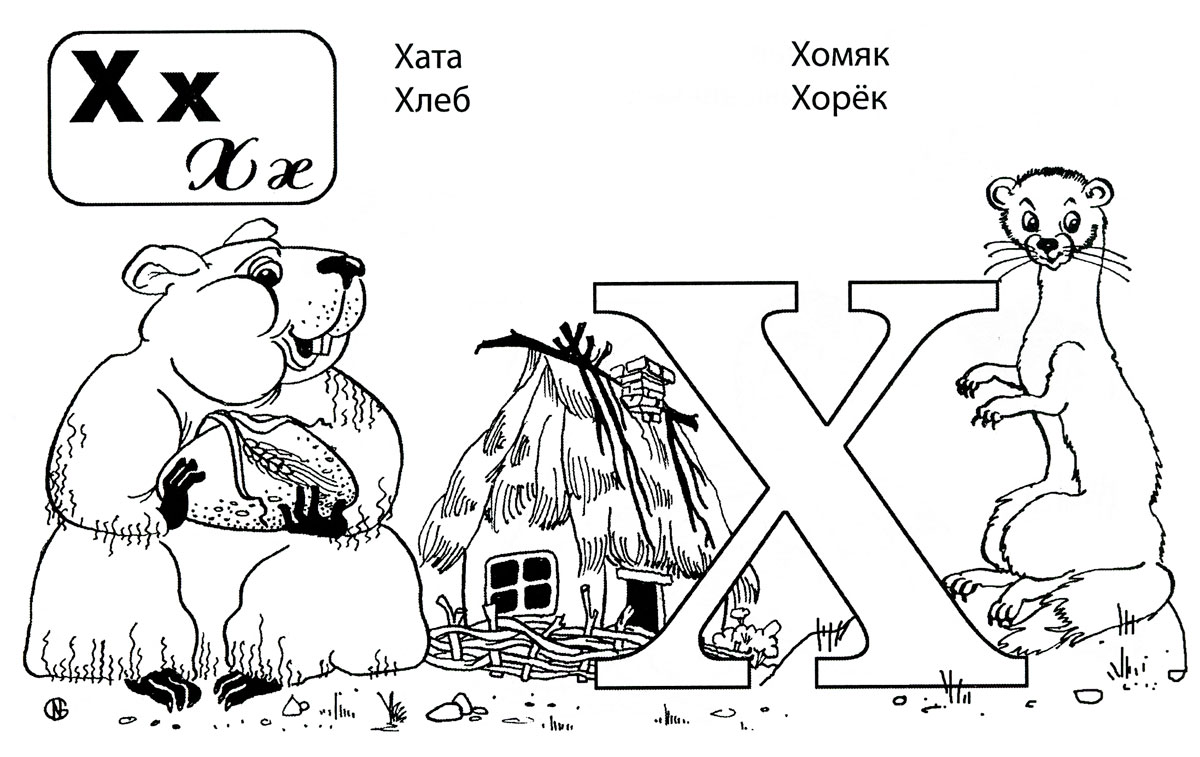      Хжхздлшгнржхдырпапеухштхтипкухоипхсаххслырфпкхгшщ    Хав-ро-шеч-ка   Ха-ки-ма    Хар-лам     Хо-рив     Хлеб   все-му   го-ло-ва.   На-род-ная   муд-рость.     Сказ-ка   Хав-ро-ше-чка   о  де-во-чке   си-рот-ке   и  ко-ро-ве                     Бу-рен-ке.ха  ах  ахахя   ях   яхяу-хахолмха-латхо  ох  охохё   ёх   ёхёу-хохол-мыхал-ваху  ух  ухухю   юх  юхюхан ха-ласа-хархэ  эх  эхэхе   ех   ехехлыстхлеб хур-махы  ых  ыхыхи   их   ихихвостхле-бу-шекма-ха-он